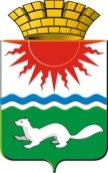 ГЛАВА СОСЬВИНСКОГО ГОРОДСКОГО ОКРУГАПОСТАНОВЛЕНИЕот 13.10.2020 № 77п.г.т. СосьваО внесении изменений в постановление главы Сосьвинского городского округа от 23.03.2020 № 13 «О введении на территории Сосьвинского городского округа  режима повышенной готовности и принятии дополнительных мер по защите населения от новой коронавирусной инфекции (2019-nCoV)»В связи с Указами Губернатора Свердловской области: от 02.04.2020  № 156-УГ, от 03.04.2020  № 158-УГ, от 05.04.2020  № 159-УГ, от 10.04.2020 № 175-УГ, от 16.04.2020 № 181-УГ, от 17.04.2020 № 189-УГ, от 20.04.2020 № 190-УГ, от 21.04.2020 № 195-УГ, от 29.04.2020 № 219-УГ, от 06.05.2020 № 227-УГ, от 09.05.2020 № 233-УГ, от 13.05.2020 № 234-УГ, от 18.05.2020 № 246-УГ, от 25.05.2020 № 262-УГ, от 01.06.2020№ 274-УГ, от 15.06.2020 № 317-УГ, от 19.06.2020 № 328-УГ, от 22.06.2020 № 329-УГ, от 23.06.2020 № 332-УГ, от 26.06.2020№ 335-УГ, от 29.06.2020 № 338-УГ, от 30.06.2020 № 340-УГ, от 06.07.2020 № 356-УГ, от 13.07.2020 № 372-УГ, от 20.07.2020 № 382-УГ, от 27.07.2020 № 411-УГ, от 31.07.2020 № 421-УГ, от 03.08.2020 № 425-УГ, от 10.08.2020  № 452-УГ, от 17.08.2020 № 455-УГ, от 24.08.2020 № 456-УГ, от 28.08.2020 № 478-УГ, от 31.08.2020  №  479-УГ, от 07.09.2020 № 490-УГ, от 14.09.2020 № 501-УГ, от 21.09.2020 № 504-УГ, от 28.09.2020 № 515-УГ,  от 05.10.2020  № 524-УГ, от 12.10.2020 № 541-УГ: «О внесении изменений в Указ Губернатора Свердловской области: от 18.03.2020  № 100-УГ «О введении на территории Свердловской области режима повышенной готовности и принятии дополнительных мер по защите населения от новой коронавирусной инфекции (2019-nCoV)», руководствуясь статьями 27, 30, 45 Устава Сосьвинского городского округаПОСТАНОВЛЯЮ:Внести в постановление главы Сосьвинскогогородского округа от 23.03.2020 № 13 «О введении на территории Сосьвинского городского округа режима повышенной готовности и принятия мер по защите населения от новой коронавирусной инфекции (2019-nCoV)» (в редакции постановлений главы Сосьвинского городского округа: от 27.03.2020 № 15, от 31.03.2020 № 18, от 06.04.2020 № 19, от 13.04.2020 № 20, от 17.04.2020 № 22, от 20.04.2020 № 24, от 21.04.2020 № 25, от 23.04.2020 № 27, от 30.04.2020 № 28, от 07.05.2020 №31, от 11.05.2020 № 32, от 14.05.2020 № 33, от 19.05.2020 № 34, от 26.05.2020 № 37, от 02.06.2020 № 38, от 09.06.2020 № 41, от 15.06.2020 № 43, от 19.06.2020 № 44, от 23.06.2020 № 45, от 25.06.2020 № 46, от 26.06.2020 № 47, от 29.06.2020 № 48, от 02.07.2020 № 49, от 07.07.2020 № 50, от 14.07.2020 № 51, от 21.07.2020 № 57, от 28.07.2020 № 60, от 03.08.2020 № 62, от 04.08.2020 № 63, от 11.08.2020 № 65, от 18.08.2020 № 66, от 25.08.2020 № 67, от 28.08.2020 № 68, от 01.09.2020 № 69, от 08.09.2020 № 70, от 15.09.2020 № 71, от 21.09.2020 № 72,от 29.09.2020 № 75, от 06.10.2020 №76 следующие изменения:подпункт 4 пункта 7 после слова «обсерватора» дополнить словами «до получения отрицательного результата лабораторного исследования на новую коронавирусную инфекцию (2019-nCoV) методом ПЦР»;           2) в части первой пункта 10 слова «по 12 октября» заменить словами «по 26 октября»;          3) часть вторую пункта 10 после слов «по 12 октября 2020 года» дополнить словами «, с 13 октября по 26 октября 2020 года»;4)  подпункт 2 части первой пункта 11 после слов «температурой тела» дополнить словами «, признаками острой респираторной вирусной инфекции»;5) подпункт 5 части первой пункта 11 после слова «изоляции» дополнитьсловами «до получения отрицательного результата лабораторного исследования на новую коронавирусную инфекцию (2019-nCoV) методом ПЦР»;          6) часть первую пункта 11 дополнить подпунктом 8 следующего содержания:«8) обеспечить систематическое информирование работников о мерахпрофилактики новой коронавирусной инфекции (2019-nCoV), создать атмосферу нетерпимости к нарушению санитарно-эпидемиологических требований по защите от распространения новой коронавирусной инфекции (2019-nCoV).».2. Опубликовать настоящее постановление в газете «Серовский рабочий» и разместить на официальном сайте администрации Сосьвинского городского округа.3.  Контроль исполнения настоящего постановления оставляю за собой.Глава Сосьвинского городского округа                                                                                          Г.Н. Макаров